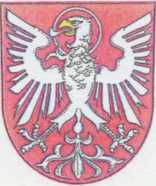 MĚSTO MIROTICE                            Náměstí Mikoláše Alše 18 398 01 MiroticeVítání občánkůVážení rodiče,blahopřejeme Vám k narození Vašeho potomka. Máte-li zájem, aby bylo Vaše děťátko přivítáno jako občánek města Mirotice, prosíme Vás o vyplnění přihlášky a její odevzdání na odboru vnitřních věcí – podatelně, p. Přibylové (email:podatelna@mirotice.cz, tel.:382 229 101).Přihláška na vítání občánkůJméno a příjmení				(případně výslovnost)Datum a místo narození dítěte	Bydliště dítěte		Jméno a příjmení matky 	Jméno a příjmení otce 	Kontaktní adresa pro zaslání pozvánkyJméno		Adresa		Telefon a email:		Svým podpisem dávám souhlas se shromažďováním a zpracováním uvedených osobních údajů. Souhlas dávám na dobu neurčitou a platí výhradně pro potřebu Městského úřadu Mirotice. Veškerá osobní data budou chráněna v souladu se zněním zákona č.l01/2000Sb., o ochraně osobních údajů.Souhlasím s uveřejněním jména a fotografie z obřadu na webových stránkách města a ve Zpravodaji města.ANO/NEDatum …………………                                      Podpis	………………..